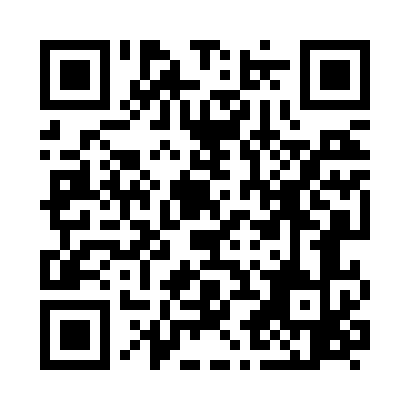 Prayer times for Mawbray, Cumbria, UKMon 1 Jul 2024 - Wed 31 Jul 2024High Latitude Method: Angle Based RulePrayer Calculation Method: Islamic Society of North AmericaAsar Calculation Method: HanafiPrayer times provided by https://www.salahtimes.comDateDayFajrSunriseDhuhrAsrMaghribIsha1Mon2:594:411:187:029:5411:362Tue3:004:421:187:029:5311:363Wed3:004:431:187:019:5311:354Thu3:014:441:187:019:5211:355Fri3:014:451:187:019:5211:356Sat3:024:461:197:019:5111:357Sun3:034:471:197:009:5011:348Mon3:034:481:197:009:4911:349Tue3:044:491:197:009:4811:3410Wed3:054:501:196:599:4711:3311Thu3:054:521:196:599:4611:3312Fri3:064:531:196:589:4511:3213Sat3:074:541:206:589:4411:3214Sun3:074:561:206:579:4311:3115Mon3:084:571:206:579:4211:3116Tue3:094:581:206:569:4111:3017Wed3:105:001:206:559:3911:2918Thu3:105:011:206:559:3811:2919Fri3:115:031:206:549:3711:2820Sat3:125:041:206:539:3511:2721Sun3:135:061:206:529:3411:2722Mon3:145:071:206:529:3211:2623Tue3:145:091:206:519:3111:2524Wed3:155:111:206:509:2911:2425Thu3:165:121:206:499:2711:2426Fri3:175:141:206:489:2611:2327Sat3:185:161:206:479:2411:2228Sun3:195:171:206:469:2211:2129Mon3:195:191:206:459:2011:2030Tue3:205:211:206:449:1911:1931Wed3:215:231:206:439:1711:18